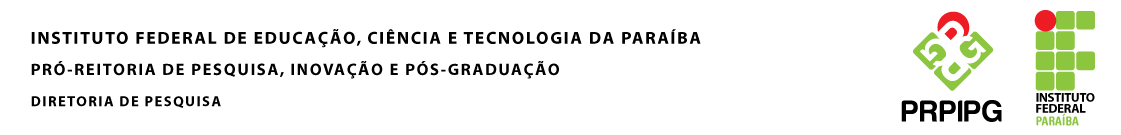 CANCELAMENTO/SUBSTITUIÇÃO DE BOLSISTA(     ) Declaro estar ciente que a comunicação de cancelamento/substituição de bolsista feita ao CNPq após o 5º (quinto) dia útil de cada mês não poderá ser processada para efetivação em folha de pagamento do mesmo mês, sendo implementada no mês subsequente sem retroatividade.____________________, ___/___/______                    _________________________________(Assinatura do Orientador)1 – DADOS DO PROJETO DE PESQUISA Modalidade da Bolsa:(     ) PIBITI          (     ) PIBIC           (     ) PIBIC EMTítulo do projeto:2- RESPONSÁVEL PELA QUOTA (orientador)2- RESPONSÁVEL PELA QUOTA (orientador)2- RESPONSÁVEL PELA QUOTA (orientador)Nome completo:Nome completo:Matrícula: CPF:Câmpus: Câmpus: Telefone:E-mail: 			E-mail: 			3- SOLICITAÇÃO3- SOLICITAÇÃONome completo do bolsista: 	CANCELAMENTO OU SUBSTITUIÇÃO DE BOLSISTA: (     ) Cancelamento(     ) SubstituiçãoCPF:MOTIVO:(     ) Por insuficiência de desempenho(     ) Por desistência do bolsista(     ) Por motivo de doença(     ) Por falecimento(     ) Conclusão ou desistência do curso(     ) Bolsista obteve bolsa de outra agência ou modalidade do próprio CNPq(     ) Bolsista adquiriu vínculo empregatícioOutro motivo/Justificativa:Outro motivo/Justificativa:_________________________________(Assinatura, ciência do bolsista)_________________________________(Assinatura, ciência do bolsista)4 – BOLSISTA SUBSTITUTO4 – BOLSISTA SUBSTITUTONome Completo: Nome Completo: Matrícula:CPF:Curso do Candidato:Câmpus: RG:Telefone: 			Endereço: Endereço: E-mail:E-mail:_________________________________(Assinatura, ciência do novo bolsista)_________________________________(Assinatura, ciência do novo bolsista)